Работа на конкурс «Профессия-новый формат»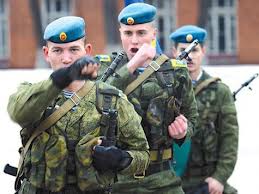 Иван Кудашов. Ученик 11 класса МБОУ СОШ №1   Военнослужащий.  Военнослужащие – это лица, служащие в армии, действующих сил либо запаса. Как правило, говоря о карьере военного, подразумевается действующее служение в частях и продвижение по карьерной лестнице.Военная служба — в России вид особой федеральной государственной службы, представляющей собой профессиональную служебную деятельность граждан на воинских должностях в Вооруженных Силах России, других войсках, воинских (специальных) формированиях и органах, осуществляющих функции по обеспечению обороны и безопасности государства. Таким гражданам присваиваются воинские звания (см. статья 6, Федерального Закона «О системе государственной службы Российской Федерации» от 27 мая 2003 года). История и тенденции.  Одна из древнейших профессий человека, всегда связанная с высоким престижем и ответственностью. Война –  сущность человеческой расы, поэтому этот вид деятельности, никогда не потеряет значения.Статус (правовое положение) военнослужащего определяется Конституцией Российской Федерации, Федеральным законом «О статусе военнослужащих», Федеральным законом «О воинской обязанности и военной службе» от 28 марта 1998 года, другими федеральными конституционными законами и федеральными законами, а также указами Президента Российской Федерации, постановлениями Правительства Российской Федерации, воинскими уставами, другими нормативными правовыми актами.Статус военнослужащих — совокупность прав, свобод, гарантированных государством, а также обязанностей и ответственности военнослужащих, установленных законодательством. Объем и реальное содержание прав, свобод, обязанностей и ответственности военнослужащих зависят от многих факторов (обстоятельств), среди которых можно выделить два главных:во-первых, военнослужащие обладают гражданством своего государства, и, следовательно, им присущ общий правовой статус личности, включающий в себя общие права и обязанности, принадлежащие всем гражданам;во-вторых, военнослужащие выполняют обязанности в сфере обороны и безопасности государства, связанные с необходимостью решения поставленных задач в любых условиях, в том числе с риском для жизни, что обусловливает наличие специального (особого) правового статуса — общих, должностных и специальных прав и обязанностей военнослужащих, конкретизирующих и дополняющих общие права и обязанности личности.Последние не должны препятствовать исполнению военнослужащими обязанностей в сфере обороны и безопасности, то есть они должны быть «совмещены» с интересами военного дела или иной области общественных отношений, в которой федеральным законодательством предусмотрено прохождение военной службы в целях реализации функций государства.Таким образом, права и свободы военнослужащих, их обязанности и ответственность определяются с учетом возможностей их реализации в условиях Вооруженных Сил, других войск, воинских формирований и органов, в которых Федеральным законом «О воинской обязанности и военной службе» предусмотрена военная служба, что может повлечь за собой некоторые ограничения военнослужащих в указанных правах и свободах.Права и обязанности военнослужащих, проходящих военную службу по призывуКаждый военнослужащий имеет должностные обязанности, которые определяют объём и пределы практического выполнения порученных ему согласно занимаемой должности функций и задач.Эти обязанности определяются воинскими уставами, а также руководствами, наставлениями, положениями, инструкциями или письменными приказами прямых начальников.Должностные права носят обеспечительный характер, их объем призван создать военнослужащему надлежащие условия для выполнения обязанностей.В то же время военнослужащие, находящиеся на боевом дежурстве (боевой службе), в суточном и гарнизонном нарядах, а также привлекаемые для ликвидации последствий стихийных бедствий и в других чрезвычайных обстоятельствах, выполняют специальные обязанности, устанавливаемые законодательством и общевоинскими уставами Вооруженных Сил Российской Федерации. Они возникают в связи с возложением на военнослужащего задания, выполнение которого выходит за пределы его должностных обязанностей и носит, как правило, временный характер. Так, военнослужащие, назначенные в состав караула и приступившие к исполнению обязанностей, несут их строго определенное время в соответствии с предназначением караула.Для исполнения специальных обязанностей военнослужащие наделяются специальными правами, которые определяются законодательными актами и общевоинскими уставами Вооруженных Сил РФ. Например, в соответствии с Уставом гарнизонной и караульной служб Вооруженных Сил РФ часовой для исполнения своих специальных обязанностей наделяется правами: применять оружие в случаях, указанных в Уставе; предъявлять требования, определенные его службой, к неопределенному кругу лиц, которые обязаны беспрекословно их выполнять; подчиняться лишь строго определенным лицам — начальнику караула, помощнику начальника караула и своему разводящему, исключая других начальников (в том числе своего непосредственного и прямых).Кроме должностных и специальных обязанностей и прав военнослужащие имеют также общие обязанности, присущие всем военнослужащим независимо от занимаемой должности, а также права, связанные с прохождением военной службы. К общеслужебным обязанностям военнослужащих также относятся общеслужебные ограничения в форме обязанностей, запрещающих совершать определенную деятельность. Суть их заключается в ограничении конституционных прав и свобод граждан Российской Федерации, что не противоречит Конституции РФ, так как в соответствии со ст. 55 права и свободы человека и гражданина могут быть ограничены федеральным законом только в той мере, в какой это необходимо в целях защиты основ конституционного строя, нравственности, здоровья, прав и законных интересов других лиц, обеспечения обороны страны и безопасности государства. Ограничение отдельных конституционных прав военнослужащих обусловлено спецификой особого вида федеральной государственной службы в сфере обороны и безопасности государства, необходимостью обеспечения принципа политического нейтралитета военнослужащих, их четкой работы и предотвращения злоупотребления властью.Права военнослужащих, связанные с прохождением ими военной службы, призваны косвенно обеспечивать эффективность их деятельности путем реализации моральных и материальных стимулов. Под ними часто понимаются льготы, призванные компенсировать военнослужащим обусловленные особенностями военной службы ограничения некоторых прав и свобод. Действительно, с одной стороны, они тесно связаны с отдельными субъективными правами военнослужащих, а с другой — образуют самостоятельное субъективное право военнослужащих на льготы, под которыми понимаются определенные преимущества, предоставляемые гражданам в связи с военной службой, либо полное или частичное освобождение их от некоторых государственных обязанностей.Военная кафедра – это возможность добровольной подготовки к военной службе. Молодой человек сам выбирает - использовать такую возможность или нет. Если использует – получит ряд некоторых плюсов. Если не использует – должен будет отправиться в армию, как только призовут.Что реально дает обучение на военной кафедре?Дополнительную специальность – военную.  Программы обучения включены в государственные образовательные стандарты России. Формулировка «дополнительная» говорит о том, что призывник может и «солить» обучение на военной кафедре, но за это его из вуза не исключат. А вот с военной кафедры – запросто. Однако если он будет «солить» лекции и семинары на основной специальности, и по этой причине не сможет сдать экзамены, его исключат из вуза, и, следовательно, отчислят и с военной кафедры. Вывод – если студент выбрал обучение и по основной, и по дополнительной специальности, придется поднапрячься – учиться как минимум удовлетворительно, чтобы не быть отчисленным. Не секрет, что некоторые студенты к обучению на военной кафедре относятся даже ответственнее, чем к обучению на основной кафедре. Причина этого – в следующем пункте.Поступление на военную кафедру – это  шанс на дальнейшее зачисление в запас военным офицером. Как известно, для зачисления в запас надо пройти армию. А выпускникам военных кафедр этого делать не требуется. Поскольку на военную службу призывают только тех, кто не пребывает в запасе. Конечно, речь идет о мирном времени. Если наступит военное время, призовут и тех, кто в запасе, выпускников военных кафедр – в том числе.Как ведется обучение на военной кафедре?В коридорах институтов с военными кафедрами вы встретите молодых людей в военной форме. Так они ходят на обучение – раз или два в неделю. Студентам военных кафедр не разрешается носить длинные волосы, серьги в ушах и прочую бижутерию, столь актуальную среди нынешней молодежи. Поэтому те, кому принципиально важно это, перед поступлением  на военную кафедру должны сто раз подумать.Поступая туда, вы также должны представлять, что вам придется интенсивно заниматься. У студентов военной кафедры учебный день расписан по минутам. Туда входят теоретическое обучение, строевая подготовка, уставы, огневая. Это, как правило, занимает время с утра до вечера. Чтобы выдержать это, надо быть физически и психически сильным, поэтому на военную кафедру (да и в армию, в общем-то) не принимают больных и слабых.В конце обучения студенты отправляются на сборы. Они длятся 30 дней, за это время закрепляются все знания, полученные на военной кафедре. Наконец, спустя какое-то время после этого выдается документ, подтверждающий, что вы – офицер запаса.Трудно ли поступить на военную кафедру?Трудно. Во-первых, потому, что для начала надо хотя бы поступить в вуз, где есть военная кафедра. Все эти вузы – государственные, да еще и самые престижные. Значит, чтобы поступить в них, надо как минимум набрать высокий балл. Например, входящие в первую десятку «топа» по престижности вузы – МГИМО, МГУ, МГТУ, или вузы, престижные в своем регионе или области – Казанский государственный технологический университет, Балтийский государственный технический университет, Томский политехнический университет и другие являются вузами, в которых есть военные кафедры. Можно предположить, что часть рейтинга добавлена за счет них. Молодые люди стремятся воспользоваться возможностью – а почему бы и нет, если она дается.Во-вторых, для обучения на военной кафедре надо будет собрать кучу документов. Практика показывает, что на этом этапе желающих убавляется – ленятся проходить все инстанции, мед комиссию и т.п. К сожалению, студенты таковы, что делают только то, к чему их обязывают, а поскольку, как мы уже говорили, «военка» - дело добровольное, то и отношение к ней соответствующее.Да, поступить и учиться трудно, зато «запас» обеспечен уже тем, что вы получаете его, как говорится, не выезжая из дома. И никаких «потерянных» лет, как любят выражаться те, кто побывал в армии.На что еще обратить внимание?Надо четко понимать разницу между военными кафедрами и учебно-военными центрами. Многие принимают второе за первое и в итоге получают не то, что планировали.Особенности военной кафедры мы объяснили. А особенности военно-учебных центров при вузах таковы: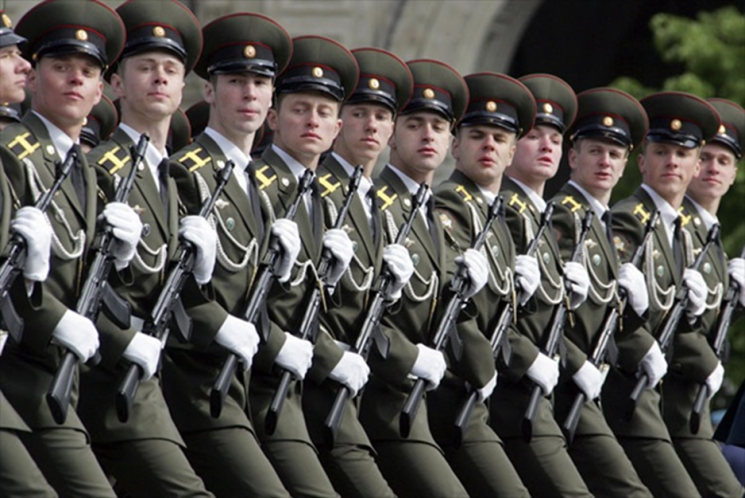 Обучающийся заключает договор не только на обучение, но и на дальнейшее прохождение (после окончания обучения) контрактной военной службы. Т.е. после окончания вуза он отправляется на работу в армию, ему за это платят деньги. Если цель – ваша, то поступайте в учебно-военный центр.Контракт заключается на 3 года. Это гласит о том, что в армии придется провести не один, а целых три года.От контрактной службы можно отказаться… заплатив деньги. Вернее, вернув государству то, что оно потратило на вас, обучая в учебно-военном центре. При этом вы автоматически попадаете в число тех, кого следует призвать в армию на общих основаниях.Красноярск.В аэрокосмическом университете создан учебный военный центр, а в СФУ – факультет военного обучения.Почтальон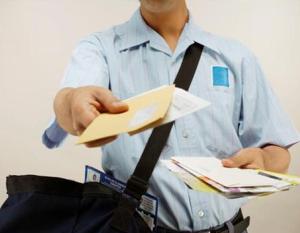 Почтальон – сотрудник почтового отделения, доставляющий письма, прессу и пр. корреспонденцию адресатам.Итал. postiglione.История.Почтальон – также одна из древнейших профессий, мутировавшая из опасной должности гонцов, приносящих вести своим владыкам. Поскольку информация – это сокровище и сила, работа гонцов была очень опасной.В дореволюционной России слово «почтальон» стало использоваться в почтовом деле с 1716 года; ранее служащие, доставлявшие почту, назывались почтарями. При этом в зависимости от вида разносимой почты таких работников могли называть по-разному: иногороднюю почту доставляли почтальоны, а городские письма — письмоносцы.[1]В советское время, в 1920—1930-х годах, люди этой профессии именовались также письмоносцами.[1]Особенности профессииПочтальон – сотрудник почтового отделения, разносящий письма, прессу и пр. корреспонденцию адресатам.
Это старинная профессия, которая по существу мало изменилась за несколько столетий своего существования.
Как и 200 лет назад почтальон забирает корреспонденцию, поступившую в почтовое отделение, и разносит её получателям. 
Рабочий день современного почтальона начинается рано утром с раскладывания корреспонденции по «ходовику», т.е. по маршруту. Почтальон группирует газеты, журналы по улицам и домам, подписывая адреса. Сортирует письма, извещения. Также почтальон доставляет ценные письма и бандероли, пенсии, денежные переводы и пр. – их он получает под расписку и отвечает за их целостность.
Зарплата у почтальона складывается из оклада и «сдельщины», поэтому помимо корреспонденции он разносит некоторые товары (по заказу), рекламу, оформляет подписку.

Несмотря на то, что бумажные письма люди пишут друг другу всё реже, бумажных газет и журналов выписывают всё меньше, пакет с корреспонденцией весит внушительно. Отсортированную и сгруппированную почту необходимо  развезти по опорным пунктам, которые располагаются в разных кварталах закреплённого за почтальоном участка. Развозкой занимается шофёр.

Затем почтальон отправляется по маршруту (если в городе, то обычно пешком), забирает в опорном пункте порцию корреспонденции и разносит её по адресам. Затем – следующий опорный пункт. И так, пока не будет доставлена вся почта.

При такой работе приходится очень много времени проводить на ногах, держать в памяти множество адресов, лиц, имён… Но, как говорят знающие люди, трудно только с непривычки.
Кроме того, для облегчения задачи почтальонам выдают сумки-тележки. Для обороны от злых собак или невменяемых граждан (бывает и такое) они носят газовые баллончики
 
Минус профессии – невысокая зарплата при значительной физической нагрузке.
Но есть и плюсы. Почтальон постоянно общается с людьми, и с годами он становится почти своим для многих жителей своего участка. 
Ещё преимущество: при такой работе человеку точно не грозит гиподинамия. И наконец, чтобы овладеть этой профессией не требуется специального образования. В то же время, она может быть стартовой для тех, кто хочет получить образование в области почтовой связи.Рабочее местоПочтальон работает в почтовом отделении. За ним закреплён свой участок, на котором он разносит корреспонденцию.Важные качестваПрофессия почтальона предполагает хорошую память, в том числе зрительную, способность ориентироваться на местности, внимательность, умение концентрировать и распределять внимание, вежливость, опрятный внешний вид. 
Заболевания опорно-двигательного аппарата, органов дыхания, сердечнососудистой, нервной системы, снижение слуха и зрения, которое невозможно компенсировать специальными средствами, являются противопоказаниями.Знания и навыкиПочтальон должен знать порядок работы с разными почтовыми отправлениями, правила обработки корреспонденции и доставки адресатам; знать расположение домов на своём участке.Где учатПрофессию почтальона можно получить, устроившись на работу в почтовое отделение. Для этого достаточно школьного образования. 
Продолжить образование можно в колледже, техникуме, институте.Агроном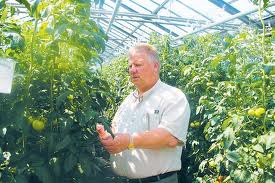 В современном мире даже земледелие не может развиваться без участия научных специалистов. Уже много лет доктора наук занимаются селекцией сортов растений, подбором оптимального количества удобрений, внедрением новых культур. Профессия агронома тесно связана с сельским хозяйством, в его обязанности входят компетентная организация труда работников, планирование и надзор за проведением всех полевых работ, недаром значение слова агроном у древних греков означало «наводящий порядок на поле».История профессии Профессия агронома очень древняя. Уже несколько тысяч лет назад люди Древнего Египта, Китая, Греции, Рима и Индии знали, как правильно нужно обрабатывать и облагораживать землю и выращивать различные сельскохозяйственные растения. Первыми агрономами являлись люди, которые занимались выращиванием дикорастущих растений с последующим их окультуриванием. За время развития сельского хозяйства специфика профессии агронома претерпела много изменений, но по сей день остаётся значимой частью науки выращивания культурных сельскохозяйственных растений.…Работа агрономомОднако то, чем занимается агроном, не ограничивается лишь одними заботами на участке. Будучи специалистом с высшим образованием, он, опираясь на свои знания, разрабатывает агротехнические кампании и мероприятия, направленные на борьбу с вредителями и болезнями, улучшение плодородия почв, повышение урожайности, уход за посевами, а также заключает договоры по поставке саженцев или семян, контролирует все полевые работы, организует трудящихся и распределяет меж ними обязанности. Помимо этого, работа агронома иногда заключается в исследовательской деятельности и публикации научных трудов, в которых описываются новаторские методы работы или сорта растений.Невероятно важно и то, что делает агроном в теплицах при НИИ, а именно выводит новые полевые, огородные и садовые культуры. В дальнейшем ученый агроном или его коллеги будут популяризовать эти сорта, внедрять их в севооборот.Требуется агроном и в фермерских хозяйствах, он может иметь узкую специализацию, если занимается строго определенной деятельностью. Например, агрохимик подбирает удобрения и распыляет яды для борьбы с вредителями, а в обязанности агронома-менеджера входит подбор и закупка семян, финансовые отчетности, хранение посевного материала, организация его доставки со склада и оформление бумаг. Главный агроном руководит ходом кампании, составляет календарные планы и распоряжается трудовыми ресурсами возглавляемого отдела, а агроном консультант ведет расчеты и на их основе дает советы фермерам.Зарплата агрономаСколько получает агроном? Месячная средняя зарплата агронома по всей России равняется 15 тысячам рублям, но в зависимости от региона и места работы она меняется. Например, минимальный заработок представителя этой профессии всего 10 тысяч, максимальный – от 20 до 30 тысяч. Работа агрономом в Москве оплачивается в размере 19 тысяч рублей. Сотрудники научно-исследовательских институтов и центров, помимо заработной платы, могут получать различные гранты, премии и финансовую поддержку со стороны государства, которые, однако, не так уж и велики. Увы, русский агроном получает несравнимо меньше своего зарубежного коллеги из других стран, которые исторически специализировались на возделывании земель, например, Канады или Аргентины.Требования и должностные обязанности агрономаЕсть и определенные требования к агроному, главным из которых является компетентность в работе. Под нею подразумеваются багаж знаний в области органической химии и биологии, трудолюбие и богатый опыт. То, что нужно знать агроному, конечно же, не ограничивается одной его узкой специализацией в сельском хозяйстве, желательно, чтобы он был универсальным биологом-знатоком.Как стать агрономомНо чтобы получить специальность агроном, мало одних только голых знаний, в сельскохозяйственные институты, где учиться на агронома могут все выпускники школ, обычно идут только те, кто действительно предрасположен к земледелию и любит выращивать растения. Для тех, кто освоил смежную специальность, например, стал биологом, открыты курсы агрономов. Подготовка специалистов осуществляется во всех сельскохозяйственных вузах России, существуют дневная, вечерняя и заочная формы обучения.